Is the NBA Draft Lottery a Rigged System?  A SimulationJames BushStartThe RulesThe NBA Draft Lottery is an annual event held (usually in May) by the NBA in which the 14 teams who missed the playoffs in the previous season (or teams who hold the draft rights of another team that missed the playoffs in the previous season) participate in a lottery process to determine the draft order in the NBA Draft (usually in June).The lottery process determines which teams receive the top three picks.The lottery is weighted so that the team with the worst record (or the team that holds the draft rights of the team with the worst record) has the best chance to obtain a higher draft pick. The lottery winner gets the first selection in the draft among college basketball players and other eligible players (including international players).  The next team chosen in the lottery gets the second selection.  The third team chosen gets the third selection.After the top three selections are made, the remainder of the first-round draft order is in reverse order of the win-loss record for the remaining teams (or the teams who originally held the lottery rights if they were traded).The lottery does not determine the draft order in the subsequent rounds of the draft.  Page_2The Execution Fourteen ping pong balls numbered 1–14 are placed in a standard lottery machine.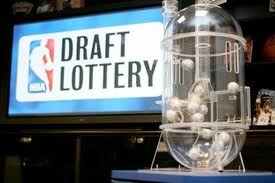 Four balls are randomly selected from the lot. The order in which the numbers are drawn is not important. Thus,  combinations are possible.One outcome (11-12-13-14) is disregarded.  The remained 1,000 outcomes are distributed among the 14 non-playoff NBA teams. As of 2008, with 30 NBA teams, 16 qualify for the playoffs and the remaining 14 teams are entered in the draft lottery. These 14 teams are ranked in reverse order of their regular season record and are assigned the following number of chances.  Page_3Probability of Receiving the #1 Draft Pick in the NBA Draft LotteryPage_4Rigged System?NBA Draft Lottery conspiracy theorists claim that NBA commissioner David Stern has and continues to rig the lottery for one or more of the following reasons: to increase the ratings of teams in a large television market (Ex: 2008 Chicago Bulls, 2009 L.A. Clippers)to take care of teams that lose superstars (2010 Washington Wizards, 2011 Cleveland Cavaliers, 2012 New Orleans Hornets)to create rivalries to boost rankings and ratings (Cleveland Cavaliers vs. Miami Heat)to reward the new team owners with the No. 1 draft pick (2012 New Orleans Hornets)  Page_5http://bleacherreport.com/articles/1202943-2012-nba-draft-is-it-officially-a-rigged-lotteryThe ClaimThe probability of one the top three seed teams (i.e. the teams with the three worst records) receiving the #1 draft pick is = 0.605.   In the past 8 years (2005 – 2012), the #1 draft pick went to one of the top three seed teams only twice (2009 & 2012).   Is this unusual?  Does this provide evidence of a rigged system?Page_6A SimulationUse a table (or random number generator) to examine groups of three digits from 000 – 999.Look for numbers less than 605.   Page_7Simulation SummaryPage_8But Wait?  Can we assume that p is constant from year-to-year?Page_9Ties are possible!Page_10Reexamine the SimulationLook for numbers less than 605 for years 2005, 2007, 2009, 2010, 2011.Look for numbers less than 587 for years 2006, 2008, 2012.Page_11Revised SummaryPage_12Conclusion?http://probasketballtalk.nbcsports.com/2013/05/21/why-theres-a-100-percent-chance-the-nba-lottery-is-fixed/ Page_13Fun with ProbabilityFor some fun with probability, try finding the probability that a given team receives the #2 draft pick.Warning:  You’re gonna need Bayes’ Rule ……..P(Seed 3 gets #2 draft pick) = P(Seed 3 gets #2 | Seed 1 gets #1 )  P(Seed 1 gets #1) + P(Seed 3 gets #2 | Seed 2 gets #1 )  P(Seed 2 gets #1)+ P(Seed 3 gets #2 | Seed 3 gets #1 )  P(Seed 3 gets #1)+ P(Seed 3 gets #2 | Seed 4 gets #1 )  P(Seed 4 gets #1)+ P(Seed 3 gets #2 | Seed 5 gets #1 )  P(Seed 5 gets #1)			.			.			.+ P(Seed 3 gets #2 | Seed 14 gets #1 )  P(Seed 14 gets #1)Try finding the probability that seed 3 receives the #3 draft pick …. It’s a little messy!Rank# CombinationsProbability of #1 Draft Pick(Worst Record) 12500.25021990.19931560.15641190.1195880.0886630.0637430.0438280.0289170.01710110.0111180.0081270.0071360.006(Best Record) 1450.005TOTAL10001.000Sim #20052006200720082009201020112012# successes11325929135472565838757805277125762145550818068704053392354706815840649253824310001597080976010104324785747# SuccessesFrequencyEstimated p-value = True p-value = 0.047 = P( X < 2 )for X ~ Bin( n = 8, p = 0.605 )0    0Estimated p-value = True p-value = 0.047 = P( X < 2 )for X ~ Bin( n = 8, p = 0.605 )1    8Estimated p-value = True p-value = 0.047 = P( X < 2 )for X ~ Bin( n = 8, p = 0.605 )2  44Estimated p-value = True p-value = 0.047 = P( X < 2 )for X ~ Bin( n = 8, p = 0.605 )3110Estimated p-value = True p-value = 0.047 = P( X < 2 )for X ~ Bin( n = 8, p = 0.605 )4207Estimated p-value = True p-value = 0.047 = P( X < 2 )for X ~ Bin( n = 8, p = 0.605 )5300Estimated p-value = True p-value = 0.047 = P( X < 2 )for X ~ Bin( n = 8, p = 0.605 )6227Estimated p-value = True p-value = 0.047 = P( X < 2 )for X ~ Bin( n = 8, p = 0.605 )7  85Estimated p-value = True p-value = 0.047 = P( X < 2 )for X ~ Bin( n = 8, p = 0.605 )8  19Estimated p-value = True p-value = 0.047 = P( X < 2 )for X ~ Bin( n = 8, p = 0.605 )TOTAL1000Estimated p-value = True p-value = 0.047 = P( X < 2 )for X ~ Bin( n = 8, p = 0.605 )# Combos200520062007200820092010201120121st 2502502502502502502502502nd 1781991991991781991991993rd 177138156138177156156138Total605587605587605605605587Rank# CombinationsTeamWin-LossRecordActual # Combinations1 250Orlando Magic20-622502199Charlotte Bobcats21-611993156Cleveland Cavaliers24-581564119Phoenix Suns25-57119588New Orleans Pelicans27-5588663Sacramento Kings28-5463743Detroit Pistons29-5336828Washington Wizards29-5335917Minnesota Timberwolves31-51171011Portland Trail Blazers33-4911118Philadelphia 76ers34-488127Toronto Raptors34-487136Dallas Mavericks41-41614 5Utah Jazz43-395TOTAL1000100020052006200720082009201020112012Sim #(605)(587)(605)(587)(605)(605)(605)(587)# successes11325929135472565838757804277125762145550818068704053392354706815840649253824310001597080976010104324785746# SuccessesFrequencyEstimated p-value = 00Estimated p-value = 111Estimated p-value = 251Estimated p-value = 3108Estimated p-value = 4223Estimated p-value = 5292Estimated p-value = 6219Estimated p-value = 779Estimated p-value = 817Estimated p-value = TOTAL1000Estimated p-value = 